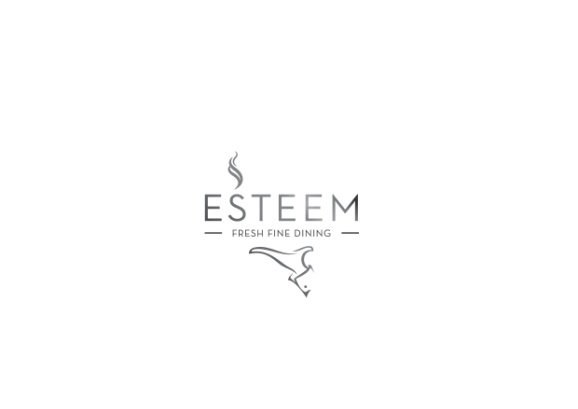 Management Check By: _____________________________________________________________    Date Checked: ____________________________________________Manager to check the record and sign form. Retain for 6 months WARD ORDER SHEET AND  DAILY COOKING TEMPERATURE RECORD - LUNCHWARD ORDER SHEET AND  DAILY COOKING TEMPERATURE RECORD - LUNCHWARD ORDER SHEET AND  DAILY COOKING TEMPERATURE RECORD - LUNCHWARD ORDER SHEET AND  DAILY COOKING TEMPERATURE RECORD - LUNCHWARD ORDER SHEET AND  DAILY COOKING TEMPERATURE RECORD - LUNCHWARD ORDER SHEET AND  DAILY COOKING TEMPERATURE RECORD - LUNCHWARD ORDER SHEET AND  DAILY COOKING TEMPERATURE RECORD - LUNCHWARD ORDER SHEET AND  DAILY COOKING TEMPERATURE RECORD - LUNCHWARD ORDER SHEET AND  DAILY COOKING TEMPERATURE RECORD - LUNCHWARD ORDER SHEET AND  DAILY COOKING TEMPERATURE RECORD - LUNCHWARD ORDER SHEET AND  DAILY COOKING TEMPERATURE RECORD - LUNCH			Date:			Ward:			                   Start Time:		         Finish Time:Name:Plated Esteem meals should be tested in the protein item or thickest ingredient. Boost function should only be used Once if required and the meal discarded if the temperature is not achieved.Plated Meals > 82°C, Soups > 82°C, Jacket Potatoes > 75°C, Ethnic Meals > 75°C, Puddings > 75°C.Conventional Meals: Cooked to  > 75C Service temperature > 63CWARD HOST TO CHECK THE PATIENT INFORMATION BOARD/ WITH PATIENT PRIOR TO TAKING ORDER AND NOTE ANY PATIENT SPECIFIC REQUIREMENTS ( ALLERGY)CONFIRMATION PATIENT INFORMATION BOARD CHECKED:______________________________Ward host signature			Date:			Ward:			                   Start Time:		         Finish Time:Name:Plated Esteem meals should be tested in the protein item or thickest ingredient. Boost function should only be used Once if required and the meal discarded if the temperature is not achieved.Plated Meals > 82°C, Soups > 82°C, Jacket Potatoes > 75°C, Ethnic Meals > 75°C, Puddings > 75°C.Conventional Meals: Cooked to  > 75C Service temperature > 63CWARD HOST TO CHECK THE PATIENT INFORMATION BOARD/ WITH PATIENT PRIOR TO TAKING ORDER AND NOTE ANY PATIENT SPECIFIC REQUIREMENTS ( ALLERGY)CONFIRMATION PATIENT INFORMATION BOARD CHECKED:______________________________Ward host signature			Date:			Ward:			                   Start Time:		         Finish Time:Name:Plated Esteem meals should be tested in the protein item or thickest ingredient. Boost function should only be used Once if required and the meal discarded if the temperature is not achieved.Plated Meals > 82°C, Soups > 82°C, Jacket Potatoes > 75°C, Ethnic Meals > 75°C, Puddings > 75°C.Conventional Meals: Cooked to  > 75C Service temperature > 63CWARD HOST TO CHECK THE PATIENT INFORMATION BOARD/ WITH PATIENT PRIOR TO TAKING ORDER AND NOTE ANY PATIENT SPECIFIC REQUIREMENTS ( ALLERGY)CONFIRMATION PATIENT INFORMATION BOARD CHECKED:______________________________Ward host signature			Date:			Ward:			                   Start Time:		         Finish Time:Name:Plated Esteem meals should be tested in the protein item or thickest ingredient. Boost function should only be used Once if required and the meal discarded if the temperature is not achieved.Plated Meals > 82°C, Soups > 82°C, Jacket Potatoes > 75°C, Ethnic Meals > 75°C, Puddings > 75°C.Conventional Meals: Cooked to  > 75C Service temperature > 63CWARD HOST TO CHECK THE PATIENT INFORMATION BOARD/ WITH PATIENT PRIOR TO TAKING ORDER AND NOTE ANY PATIENT SPECIFIC REQUIREMENTS ( ALLERGY)CONFIRMATION PATIENT INFORMATION BOARD CHECKED:______________________________Ward host signature			Date:			Ward:			                   Start Time:		         Finish Time:Name:Plated Esteem meals should be tested in the protein item or thickest ingredient. Boost function should only be used Once if required and the meal discarded if the temperature is not achieved.Plated Meals > 82°C, Soups > 82°C, Jacket Potatoes > 75°C, Ethnic Meals > 75°C, Puddings > 75°C.Conventional Meals: Cooked to  > 75C Service temperature > 63CWARD HOST TO CHECK THE PATIENT INFORMATION BOARD/ WITH PATIENT PRIOR TO TAKING ORDER AND NOTE ANY PATIENT SPECIFIC REQUIREMENTS ( ALLERGY)CONFIRMATION PATIENT INFORMATION BOARD CHECKED:______________________________Ward host signature			Date:			Ward:			                   Start Time:		         Finish Time:Name:Plated Esteem meals should be tested in the protein item or thickest ingredient. Boost function should only be used Once if required and the meal discarded if the temperature is not achieved.Plated Meals > 82°C, Soups > 82°C, Jacket Potatoes > 75°C, Ethnic Meals > 75°C, Puddings > 75°C.Conventional Meals: Cooked to  > 75C Service temperature > 63CWARD HOST TO CHECK THE PATIENT INFORMATION BOARD/ WITH PATIENT PRIOR TO TAKING ORDER AND NOTE ANY PATIENT SPECIFIC REQUIREMENTS ( ALLERGY)CONFIRMATION PATIENT INFORMATION BOARD CHECKED:______________________________Ward host signature			Date:			Ward:			                   Start Time:		         Finish Time:Name:Plated Esteem meals should be tested in the protein item or thickest ingredient. Boost function should only be used Once if required and the meal discarded if the temperature is not achieved.Plated Meals > 82°C, Soups > 82°C, Jacket Potatoes > 75°C, Ethnic Meals > 75°C, Puddings > 75°C.Conventional Meals: Cooked to  > 75C Service temperature > 63CWARD HOST TO CHECK THE PATIENT INFORMATION BOARD/ WITH PATIENT PRIOR TO TAKING ORDER AND NOTE ANY PATIENT SPECIFIC REQUIREMENTS ( ALLERGY)CONFIRMATION PATIENT INFORMATION BOARD CHECKED:______________________________Ward host signature			Date:			Ward:			                   Start Time:		         Finish Time:Name:Plated Esteem meals should be tested in the protein item or thickest ingredient. Boost function should only be used Once if required and the meal discarded if the temperature is not achieved.Plated Meals > 82°C, Soups > 82°C, Jacket Potatoes > 75°C, Ethnic Meals > 75°C, Puddings > 75°C.Conventional Meals: Cooked to  > 75C Service temperature > 63CWARD HOST TO CHECK THE PATIENT INFORMATION BOARD/ WITH PATIENT PRIOR TO TAKING ORDER AND NOTE ANY PATIENT SPECIFIC REQUIREMENTS ( ALLERGY)CONFIRMATION PATIENT INFORMATION BOARD CHECKED:______________________________Ward host signature			Date:			Ward:			                   Start Time:		         Finish Time:Name:Plated Esteem meals should be tested in the protein item or thickest ingredient. Boost function should only be used Once if required and the meal discarded if the temperature is not achieved.Plated Meals > 82°C, Soups > 82°C, Jacket Potatoes > 75°C, Ethnic Meals > 75°C, Puddings > 75°C.Conventional Meals: Cooked to  > 75C Service temperature > 63CWARD HOST TO CHECK THE PATIENT INFORMATION BOARD/ WITH PATIENT PRIOR TO TAKING ORDER AND NOTE ANY PATIENT SPECIFIC REQUIREMENTS ( ALLERGY)CONFIRMATION PATIENT INFORMATION BOARD CHECKED:______________________________Ward host signature			Date:			Ward:			                   Start Time:		         Finish Time:Name:Plated Esteem meals should be tested in the protein item or thickest ingredient. Boost function should only be used Once if required and the meal discarded if the temperature is not achieved.Plated Meals > 82°C, Soups > 82°C, Jacket Potatoes > 75°C, Ethnic Meals > 75°C, Puddings > 75°C.Conventional Meals: Cooked to  > 75C Service temperature > 63CWARD HOST TO CHECK THE PATIENT INFORMATION BOARD/ WITH PATIENT PRIOR TO TAKING ORDER AND NOTE ANY PATIENT SPECIFIC REQUIREMENTS ( ALLERGY)CONFIRMATION PATIENT INFORMATION BOARD CHECKED:______________________________Ward host signature			Date:			Ward:			                   Start Time:		         Finish Time:Name:Plated Esteem meals should be tested in the protein item or thickest ingredient. Boost function should only be used Once if required and the meal discarded if the temperature is not achieved.Plated Meals > 82°C, Soups > 82°C, Jacket Potatoes > 75°C, Ethnic Meals > 75°C, Puddings > 75°C.Conventional Meals: Cooked to  > 75C Service temperature > 63CWARD HOST TO CHECK THE PATIENT INFORMATION BOARD/ WITH PATIENT PRIOR TO TAKING ORDER AND NOTE ANY PATIENT SPECIFIC REQUIREMENTS ( ALLERGY)CONFIRMATION PATIENT INFORMATION BOARD CHECKED:______________________________Ward host signatureForm completed by:                                                                                                                           Date:Form completed by:                                                                                                                           Date:Form completed by:                                                                                                                           Date:Form completed by:                                                                                                                           Date:Form completed by:                                                                                                                           Date:Form completed by:                                                                                                                           Date:Form completed by:                                                                                                                           Date:Form completed by:                                                                                                                           Date:Form completed by:                                                                                                                           Date:Form completed by:                                                                                                                           Date:Form completed by:                                                                                                                           Date:RoomNHS/PrivateStarterTempMain courseTempBoostDessertTempBoostComments ALLERGY informationWARD ORDER SHEET AND  DAILY COOKING TEMPERATURE RECORD - DINNERWARD ORDER SHEET AND  DAILY COOKING TEMPERATURE RECORD - DINNERWARD ORDER SHEET AND  DAILY COOKING TEMPERATURE RECORD - DINNERWARD ORDER SHEET AND  DAILY COOKING TEMPERATURE RECORD - DINNERWARD ORDER SHEET AND  DAILY COOKING TEMPERATURE RECORD - DINNERWARD ORDER SHEET AND  DAILY COOKING TEMPERATURE RECORD - DINNERWARD ORDER SHEET AND  DAILY COOKING TEMPERATURE RECORD - DINNERWARD ORDER SHEET AND  DAILY COOKING TEMPERATURE RECORD - DINNERWARD ORDER SHEET AND  DAILY COOKING TEMPERATURE RECORD - DINNERWARD ORDER SHEET AND  DAILY COOKING TEMPERATURE RECORD - DINNERWARD ORDER SHEET AND  DAILY COOKING TEMPERATURE RECORD - DINNER			Date:			Ward:			                   Start Time:		         Finish Time:Name:WARD HOST TO CHECK THE PATIENT INFORMATION BOARD/ WITH PATIENT PRIOR TO TAKING ORDER AND NOTE ANY PATIENT SPECIFIC REQUIREMENTS ( ALLERGY)CONFIRMATION PATIENT INFORMATION BOARD CHECKED:______________________________Ward host signature			Date:			Ward:			                   Start Time:		         Finish Time:Name:WARD HOST TO CHECK THE PATIENT INFORMATION BOARD/ WITH PATIENT PRIOR TO TAKING ORDER AND NOTE ANY PATIENT SPECIFIC REQUIREMENTS ( ALLERGY)CONFIRMATION PATIENT INFORMATION BOARD CHECKED:______________________________Ward host signature			Date:			Ward:			                   Start Time:		         Finish Time:Name:WARD HOST TO CHECK THE PATIENT INFORMATION BOARD/ WITH PATIENT PRIOR TO TAKING ORDER AND NOTE ANY PATIENT SPECIFIC REQUIREMENTS ( ALLERGY)CONFIRMATION PATIENT INFORMATION BOARD CHECKED:______________________________Ward host signature			Date:			Ward:			                   Start Time:		         Finish Time:Name:WARD HOST TO CHECK THE PATIENT INFORMATION BOARD/ WITH PATIENT PRIOR TO TAKING ORDER AND NOTE ANY PATIENT SPECIFIC REQUIREMENTS ( ALLERGY)CONFIRMATION PATIENT INFORMATION BOARD CHECKED:______________________________Ward host signature			Date:			Ward:			                   Start Time:		         Finish Time:Name:WARD HOST TO CHECK THE PATIENT INFORMATION BOARD/ WITH PATIENT PRIOR TO TAKING ORDER AND NOTE ANY PATIENT SPECIFIC REQUIREMENTS ( ALLERGY)CONFIRMATION PATIENT INFORMATION BOARD CHECKED:______________________________Ward host signature			Date:			Ward:			                   Start Time:		         Finish Time:Name:WARD HOST TO CHECK THE PATIENT INFORMATION BOARD/ WITH PATIENT PRIOR TO TAKING ORDER AND NOTE ANY PATIENT SPECIFIC REQUIREMENTS ( ALLERGY)CONFIRMATION PATIENT INFORMATION BOARD CHECKED:______________________________Ward host signature			Date:			Ward:			                   Start Time:		         Finish Time:Name:WARD HOST TO CHECK THE PATIENT INFORMATION BOARD/ WITH PATIENT PRIOR TO TAKING ORDER AND NOTE ANY PATIENT SPECIFIC REQUIREMENTS ( ALLERGY)CONFIRMATION PATIENT INFORMATION BOARD CHECKED:______________________________Ward host signature			Date:			Ward:			                   Start Time:		         Finish Time:Name:WARD HOST TO CHECK THE PATIENT INFORMATION BOARD/ WITH PATIENT PRIOR TO TAKING ORDER AND NOTE ANY PATIENT SPECIFIC REQUIREMENTS ( ALLERGY)CONFIRMATION PATIENT INFORMATION BOARD CHECKED:______________________________Ward host signature			Date:			Ward:			                   Start Time:		         Finish Time:Name:WARD HOST TO CHECK THE PATIENT INFORMATION BOARD/ WITH PATIENT PRIOR TO TAKING ORDER AND NOTE ANY PATIENT SPECIFIC REQUIREMENTS ( ALLERGY)CONFIRMATION PATIENT INFORMATION BOARD CHECKED:______________________________Ward host signature			Date:			Ward:			                   Start Time:		         Finish Time:Name:WARD HOST TO CHECK THE PATIENT INFORMATION BOARD/ WITH PATIENT PRIOR TO TAKING ORDER AND NOTE ANY PATIENT SPECIFIC REQUIREMENTS ( ALLERGY)CONFIRMATION PATIENT INFORMATION BOARD CHECKED:______________________________Ward host signature			Date:			Ward:			                   Start Time:		         Finish Time:Name:WARD HOST TO CHECK THE PATIENT INFORMATION BOARD/ WITH PATIENT PRIOR TO TAKING ORDER AND NOTE ANY PATIENT SPECIFIC REQUIREMENTS ( ALLERGY)CONFIRMATION PATIENT INFORMATION BOARD CHECKED:______________________________Ward host signatureForm completed by:                                                                                                                           Date:Form completed by:                                                                                                                           Date:Form completed by:                                                                                                                           Date:Form completed by:                                                                                                                           Date:Form completed by:                                                                                                                           Date:Form completed by:                                                                                                                           Date:Form completed by:                                                                                                                           Date:Form completed by:                                                                                                                           Date:Form completed by:                                                                                                                           Date:Form completed by:                                                                                                                           Date:Form completed by:                                                                                                                           Date:RoomNHS/PrivateStarterTempMain courseTempBoostDessertTempBoostCommentsALLERGY information